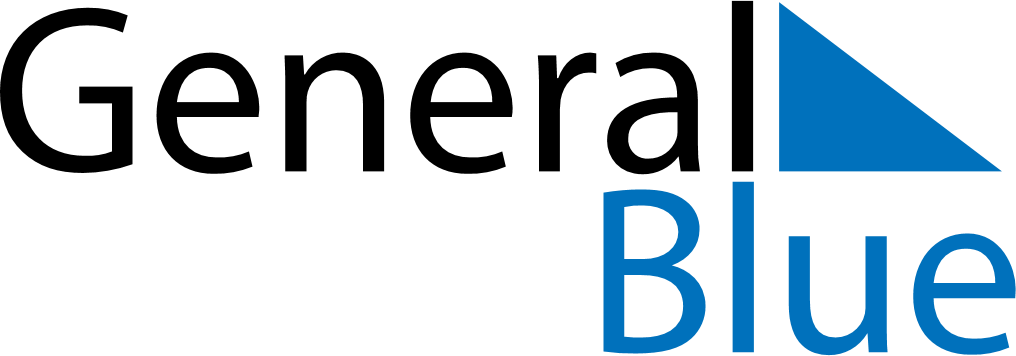 2026 - Q4South Sudan 2026 - Q4South Sudan 2026 - Q4South Sudan 2026 - Q4South Sudan 2026 - Q4South Sudan 2026 - Q4South Sudan OctoberSUNMONTUEWEDTHUFRISATOctober123October45678910October11121314151617October18192021222324October25262728293031OctoberNovemberSUNMONTUEWEDTHUFRISATNovember1234567November891011121314November15161718192021November22232425262728November2930NovemberDecemberSUNMONTUEWEDTHUFRISATDecember12345December6789101112December13141516171819December20212223242526December2728293031DecemberDec 25: Christmas DayDec 28: Republic DayDec 31: New Year’s Eve